Fishbone Analysis WorksheetIdentify problem(s) during Comprehensive Needs AssessmentBrainstorm possible causes of the problem and sort them on the diagram in the correct category (Equipment, Process, People, etc.)Come to consensus about the ultimate root cause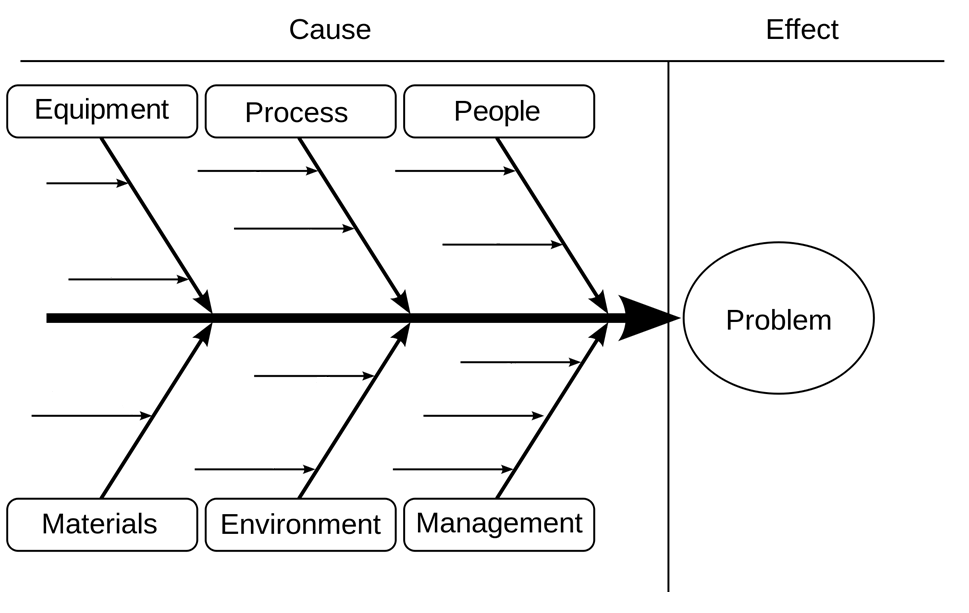 